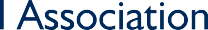 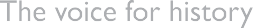 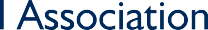 Ealing Branch Local Membership Form New members 2022-23  (September- May)By filling out this form I agree to become a HA branch member. Please fill out in block capitals: Title:	Full Name:AddressPostcode:Mobile Telephone Number: Email address:I wish to become a member of the Ealing BranchI enclose payment of £15	   Please either send this form with a  cheque  payable to ‘Ealing Branch Historical Association’ to the Branch Chair: Peter 	  	   Hounsell, 17 Downing Drive, Greenford,  UB6 8BD.  Or payment made also be made by bank transfer: ‘Ealing Branch Historical Association’ account no. 86558860 :  sort code: 77-91-33. Please indicate payer info 	    	      with   EHA/your surname,   and we would appreciate it if you emailed Peter Hounsell to let him know you have paid this way as we  sometimes have delays in receiving statements from the bank.  Peter.hounsell@btinternet.comI would like to receive updates from my local branch: By email* (much preferred)By post  (N.B. We can only use post (twice a year) for those without an email address)Signature	Date